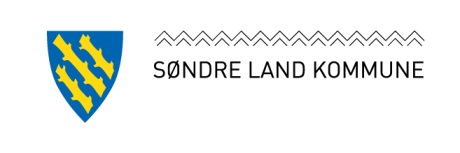 Henvisning til PP-tjenesten – spesialundervisning for voksne, jfr Opplæringslova § 5-6Opplysninger fra den som henvises, eventuelt verge fylles ut og legges ved henvisningen kun dersom den som henvises ønsker et slikt vedlegg.Personopplysninger Personopplysninger Personopplysninger Personopplysninger Fødselsdato:Fødselsdato:Fornavn, mellomnavn:Etternavn:Adresse:Postnummer:Postnummer:Poststed:Nasjonalitet:Nasjonalitet:Morsmål:Botid i Norge:Mann		Kvinne	Mann		Kvinne	Mann		Kvinne	Mann		Kvinne	Henvisningen gjelder	Vurdering av behovet for spesialundervisning etter opplæringslova § 4A-2 første ledd (spesialundervisning for å få tilfredsstillende utbytte av ordinær opplæring for voksne)	Vurdering av behovet for spesialundervisning etter opplæringslova § 4A-2 andre ledd (særlige behov for opplæring for å utvikle eller holde vedlike grunnleggende ferdigheter).Opplysninger fra henviser Opplysninger fra henviser Henvisende instans:Telefon:Har PP-tjenesten vært konsultert i forkant av henvisningen? 	Ja	Nei Hvem var dere i kontakt med i PPT?Hvem tok initiativ til henvisningen? Hvem tok initiativ til henvisningen? Gi en kort beskrivelse av grunn for henvisningen. Ved gjentatt henvisning/ tidligere gjennomført spesialundervisning, legg også ved årsrapport.Gi en kort beskrivelse av grunn for henvisningen. Ved gjentatt henvisning/ tidligere gjennomført spesialundervisning, legg også ved årsrapport.Når ble behovet for spesialundervisning avdekket eller meldt? Når ble behovet for spesialundervisning avdekket eller meldt? Hvilke tiltak har eventuelt vært iverksatt for å avhjelpe vanskene? Gi en beskrivelse av innhold, omfang og effekt av disse. For voksne som har vedtak om grunnskoleopplæring jfr. opplæringslova §4A-1 skal pedagogisk rapport vedlegges henvisningen.Hvilke tiltak har eventuelt vært iverksatt for å avhjelpe vanskene? Gi en beskrivelse av innhold, omfang og effekt av disse. For voksne som har vedtak om grunnskoleopplæring jfr. opplæringslova §4A-1 skal pedagogisk rapport vedlegges henvisningen.Underskrift henviser Sted Dato Underskrift henviserUnderskrift leder av voksenopplæringenHva blir lagret av opplysninger?Kommunen vil lagre opplysninger fra søknaden og saksbehandlingen i et databasert system. Bare de personene som skal hjelpe deg, får tilgang til opplysninger om deg. De får bare vite det de trenger for å utføre sitt arbeid og har plikt til ikke å gi opplysninger videre til andre.InnsynsrettDu har rett til å få vite hvilke opplysninger som blir lagret om deg og hvem som har eller har hatt tilgang til disse. Du kan kreve at opplysninger blir rettet eller slettet dersom de inneholder feil. Henvend deg til lederen for kommunens PP-tjeneste dersom du ønsker innsyn i, retting eller sletting av opplysninger.Blir ikke opplysningene rettet eller slettet, kan du be om at din kommentar blir registrert sammen med opplysningene.Samtykke til henvisningen  Sted:Dato Underskrift den som henvises, evt. vergeUnderskrift den som henvises, evt. vergeOpplysninger fra den den som henvises, eventuelt vergeGi en kort beskrivelse av hvorfor du ønsker å få vurdert behov for spesialundervisning.Hvor lenge har du hatt vanskene/problemene som gjør at du ønsker å få vurdert behovet for spesialundervisning?Har du vært i kontakt med andre instanser/fagpersoner (som lege, flyktningtjeneste, NAV-kontoret eller andre)? Eventuelle rapporter legges ved henvisningen.Det gis samtykke til samarbeid med følgende instanser  Det gis samtykke til samarbeid med følgende instanser  	Psykisk helsetjeneste	Fastlege /spesialisttjeneste	Andre (f.eks flyktningetjenesten, Nav, hjemmetjenesten)	Psykisk helsetjeneste	Fastlege /spesialisttjeneste	Andre (f.eks flyktningetjenesten, Nav, hjemmetjenesten)Hvilke andre: Hvilke andre: Samtykket må undertegnes av den som henvises, eventuelt av verge Samtykket må undertegnes av den som henvises, eventuelt av verge Sted DatoUnderskrift Underskrift Dette samtykket kan endres eller trekkes tilbake senere dersom det er ønskelig Dette samtykket kan endres eller trekkes tilbake senere dersom det er ønskelig Henvisningen sendes:Søndre Land kommunePPTHovsbakken 12860 HOV